Nombre:____________________________________________________Las Instrucciones: Diseña la ropa ‘de la moda.’  Dibuja la ropa, y etiquetar (label) la ropa.                Mi ejemplo…..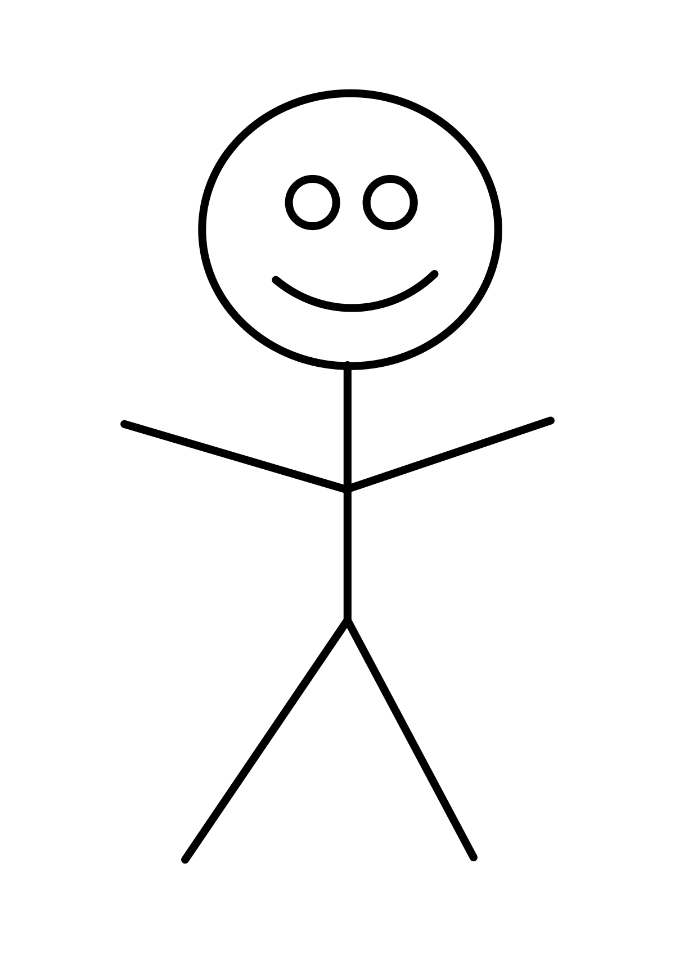 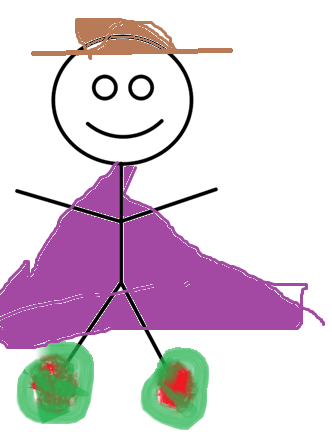 